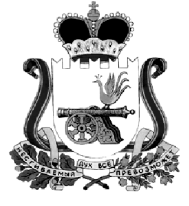 АДМИНИСТРАЦИЯ МУНИЦИПАЛЬНОГО ОБРАЗОВАНИЯ«КАРДЫМОВСКИЙ  РАЙОН» СМОЛЕНСКОЙ ОБЛАСТИ П О С Т А Н О В Л Е Н И Еот 31.03. 2021  № 00178О внесении изменений в муниципальную программу «Повышение эффективности управления муниципальным имуществом муниципального образования «Кардымовский район» Смоленской области» Администрация муниципального образования «Кардымовский район» Смоленской областипостановляет:         1. Внести в муниципальную программу «Повышение эффективности управления муниципальным имуществом муниципального образования «Кардымовский район» Смоленской области» (далее - Программа), утвержденную постановлением Администрации муниципального образования «Кардымовский район» Смоленской области от 07.02.2020 № 00069 «Об утверждении муниципальной программы «Повышение эффективности управления муниципальным имуществом   муниципального образования   «Кардымовский район» Смоленской области»(в ред. от 27.02.2020  № 00136, от 15.07.2020 № 00385, от 21.10.2020 № 00602, от 03.12.2020 № 00752, от 23.12.2020 № 00767, от 25.01.2021 № 00029) (далее - муниципальная программа) , следующие изменения:1.1.  Позицию «Объёмы и источники финансирования Программы» изложить в следующей редакции:1.2 Раздел «4. Обоснование ресурсного обеспечения Программы»  изложить в следующей редакции:«Общий объем финансирования Программы составит 21627,642 тыс.рублей, в т.ч. :- за счет средств муниципального образования «Кардымовский район» Смоленской области (далее также   - районный бюджет) – 21327,642 тыс. рублей, за счет средств областного бюджета- 300,0 тыс.рублей.По годам объем финансирования будет следующим:2020 год – 8948,742 тыс.рублей,  из них:- средства районного бюджета 8648,742 тыс. руб.,- средства областного бюджета- 300,0 тыс.рублей2021 год- 6078,9 тыс. руб., из них:- средства районного бюджета 6078,9  тыс. руб.,- средства областного бюджета- 0 тыс.рублей.2022 год –  1650,0 тыс. руб. ,  из них:- средства районного бюджета 1650,0 тыс. руб.,- средства областного бюджета- 0 тыс.рублей.2023 год – 1650,0 тыс. руб. ,  из них:-  средства районного бюджета 1650,0 тыс. руб.,- средства областного бюджета- 0 тыс.рублей.2024 год – 1650,0 тыс. руб., из них:      - средства районного бюджета 1650,0  тыс. руб.,- средства областного бюджета- 0 тыс.рублей.2025 год – 1650,0 тыс. руб., из них:      - средства районного бюджета 1650,0 тыс. руб,- средства областного бюджета - 0 тыс.рублей.Объемы финансирования мероприятий Программы за счет средств районного бюджета ежегодно подлежат уточнению в установленном порядке при формировании проекта бюджета на соответствующий год».1.3. В Перечне программных мероприятий:1) в задаче 2 «Формирование, содержание и учет объектов муниципальной собственности» :- пункт 6 изложить в следующей редакции:- пункт 6.2 изложить в следующей редакции:- пункт 6.4 изложить в следующей редакции:- позицию «Итого» изложить в следующей редакции:         4) позицию «Всего по программе» Перечня программных мероприятий изложить в следующей редакции:2. Настоящее постановление опубликовать на официальном сайте Администрации муниципального образования «Кардымовский район» Смоленской области в сети «Интернет».3. Контроль исполнения настоящего постановления возложить на заместителя Главы  муниципального образования «Кардымовский район» Смоленской области (Д.В.Тарасова).Объемы и источники             
финансирования        
Программы             Общий объем финансирования Программы составит 21627,642 тыс.рублей, в т.ч. :- за счет средств муниципального образования «Кардымовский район» Смоленской области (далее также   - районный бюджет) – 21327,642 тыс. рублей, за счет средств областного бюджета- 300,0 тыс.рублей.По годам объем финансирования будет следующим:2020 год – 8948,742 тыс.рублей,  из них:- средства районного бюджета 8648,742 тыс. руб.,- средства областного бюджета- 300,0 тыс.рублей2021 год- 6078,9 тыс. руб., из них:- средства районного бюджета 6078,9  тыс. руб.,- средства областного бюджета- 0 тыс.рублей.2022 год –  1650,0 тыс. руб. ,  из них:- средства районного бюджета 1650,0 тыс. руб.,- средства областного бюджета- 0 тыс.рублей.2023 год – 1650,0 тыс. руб. ,  из них:-  средства районного бюджета 1650,0 тыс. руб.,- средства областного бюджета- 0 тыс.рублей.2024 год – 1650,0 тыс. руб., из них:      - средства районного бюджета 1650,0  тыс. руб.,- средства областного бюджета- 0 тыс.рублей.2025 год – 1650,0 тыс. руб., из них:      - средства районного бюджета 1650,0 тыс. руб.,- средства областного бюджета- 0 тыс.рублей.6.Приобретение и содержание объектов муниципальной собственности2020-2025 гг.Администрация муниципального образования «Кардымовский район» Смоленской области (далее-Администрация)Финансовое управление АдминистрацииОтдел образования(МБУ ДО «ЦДТ» Кардымовского района Смол. обл.)Отдел образования15848,5311,2543,020007721,689,20543,0-3448,5164,4-20001169,614,4--1169,614,4--1169,614,4--1169,614,4--Районный бюджетРайонный бюджетРайонный бюджетРайонный бюджет-6.2.- приобретение, ремонт и обслуживание компьютерного оборудования, комплектующих и оргтехники2020-2025гг.Администрация442,673,0369,6--------6.4.- покупка объектов недвижимости, ее обслуживание, текущий и капитальный ремонт2020-2025гг.АдминистрацияФинансовое управление АдминистрацииОтдел образования(МБУ ДО «ЦДТ» Кардымовского района Смол. обл.)Отдел образования9058,9224,8543,02000658074,8543,0-2478,9150-2000--------------------------Итого:в том числе:средства районного бюджета19696,719696,78517,88517,85778,95778,91350,01350,01350,01350,01350,01350,01350,01350Всего по программе:в том числе:21627,6428948,7426078,91650,001650,001650,001650,00средства районного бюджетасредства областного бюджета21327,642300,008648,742300,006078,9-1650,001650,001650,001650,00Глава муниципального образования «Кардымовский район» Смоленской области    П.П. Никитенков